Name:____________________________           Period:_________________Washington and Du BoisUse the venn diagram below to compare and contrast the family, upbringing, history, religion, goals, groups, methods, talents, deaths, and accomplishments of these two prominent African American leaders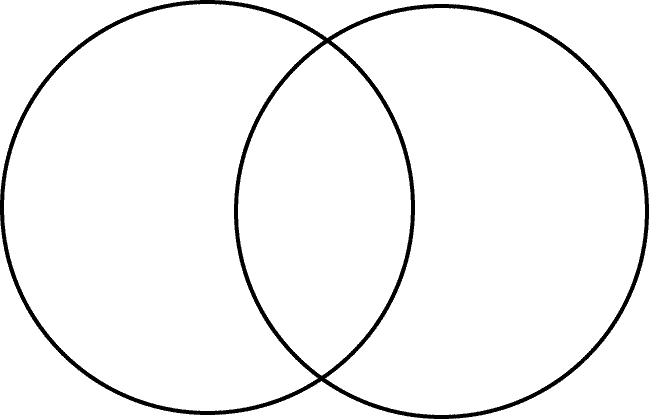 